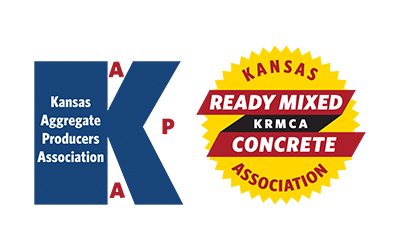 KAPA Research & Specifications (R&S)KRMCA Technical and Quality Control (TQC) Quarterly Committee MeetingWednesday – August 9, 2023  - 1:30 PMAGENDA  1.	Introductions  2.	Antitrust Statement  3.	Review and Approval of 5/8/23 R&S/TQC Meeting MinutesContinued Discussion/Update from Previous Meeting  4.	Concrete Testing Oversight Program  5.	Protocols for Addressing Low Strength Test Results  6. 	Quarry Road Reimbursement Policy  7.	2023 Blind Sample Testing  8.	AWP - OFQ Report  9.	Updates from KRMCA members on fly ash availabilityNew Items10.	Wetting & Drying Spec  (KTMR-23)11.	Later strength gain with 1L cement. COE specification.  Expanded use of water reducers and/or plasticizers to  mitigate. 1L issues.12.	Resistivity testing for concrete. Are all KDOT districts testing with the same equipment? Issues with KDOT test results not aligning with producer/third party test results?13.	Potential use of Macadam type road construction of low volume county roads.  Ability to produce aggregate that meets spec.